Name: ________________________Date: _________________________Block: ________________________[Complete Sentences & Simple Subject/Predicate]Practice: Fragments and Complete Sentences Directions: If the group of words is a complete sentence, write the letter S on the line. If the group of words is a fragment, write an F on the line._______ 1. Yesterday when I got off the school bus._______ 2. Yelled and screamed when she saw it._______ 3. My friend Clara, who is scared of all reptiles._______ 4. I picked up the toad and looked closely at it._______ 5. Said, “Then close your eyes Nathan.”Practice: Simple Subjects and PredicatesDirections: In each sentence below, underline the simple subject and circle the simple predicate.1. Henry typed on the computer keyboard. 2. The first grade teacher wrote the lesson on the board.  3. My favorite video game was on sale at the store. 4. The energetic children ran around on the playground.[Types of Verbs: Action, Helping, & Linking]Directions: In the box below, write down actions verbs that describe activities you like to do for fun. Think of as many action verbs as you can. Ready, Set, Go!!Practice: Action VerbsDirections: As you read the following excerpt from The Hunger Games, circle at least FIVE action verbs. When I wake up, the other side of the bed is cold. My fingers stretch out, seeking Prim’s warmth but finding only the rough canvas cover of the mattress. She must have had bad dreams and climbed in with our mother. Of course, she did. This is the day of the reaping.I prop myself up on one elbow. There’s enough light in the bedroom to see them. My little sister, Prim, curled up on her side, cocooned in my mother’s body, their cheeks pressed together. In sleep, my mother looks younger, still worn but not so beaten-down. Prim’s face is as fresh as a raindrop, as lovely as the primrose for which she was named. My mother was very beautiful once, too. Or so they tell me.Helping VerbsDirections: As we listen to the song, your task is to fill in the missing words. The song is to the tune of “Treasure” by Bruno Mars. Feel free to sing along, but make sure you’re filling in your notes as well!  Gimme all, gimme all, Gimme all your attention, yeah.I got to tell you a little somethin’ ‘bout grammarHelping verbs are used to help out the main verbs. They come ___________ before the action & tell WHEN. Ohhh…There are 23, and they are so easy. Ohhh…Yeah I’m gonna show youSo sing along with me. Helping verbsIs, __________, are, ___________, wereHave, has, __________, do, _____________Did, shall, ____________, should, _________________________, might, must, ___________, ________________Be, been, beingPretty good, pretty good, pretty good, You should be smiling, For learning so quickly all the helping verbs…Oohhh…I know that you will know it. That they come first, and tell when…Listed below are the 23 helping verbs: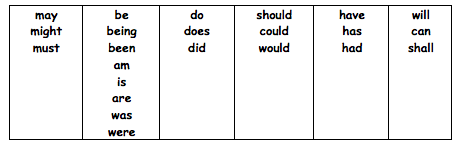 Practice: Helping VerbsDirections: As you read each of the following sentences, circle the helping verb and underline the main verb. Zach may walk home after school today. Michael should study for his vocabulary and spelling quizzes this evening. Erik will play video games tomorrow.The surgeon has operated many times before.Practice: Linking VerbsDirections: Read the following sentences. For each sentence make the following annotations: Put an equal sign above each linking verb. Box the simple subject of each linking verb sentence. Underline the nouns and adjectives the provide additional information about the subject. Mr. Martin is the teacher. The day is perfect for a picnic outside. The students were pleased with their well-earned grades. Jazelle and Jamya are siblings. The college students were late for the meeting on Monday. What makes a sentence complete?Class Definition: What is the simple subject of a sentence? Class Definition: What is the simple predicate of a sentence? Class Definition: Example: My Aunt Sally quizzed me on the multiplication facts last weekend. Simple Subject: Aunt Sally Simple Predicate: Quizzed Type of Verb:Class Definition: Example: Verb Action VerbHelping VerbLinking Verb